TC BOIS DU PRINCE – FICHE INSCRIPTION SAISON ETE 2019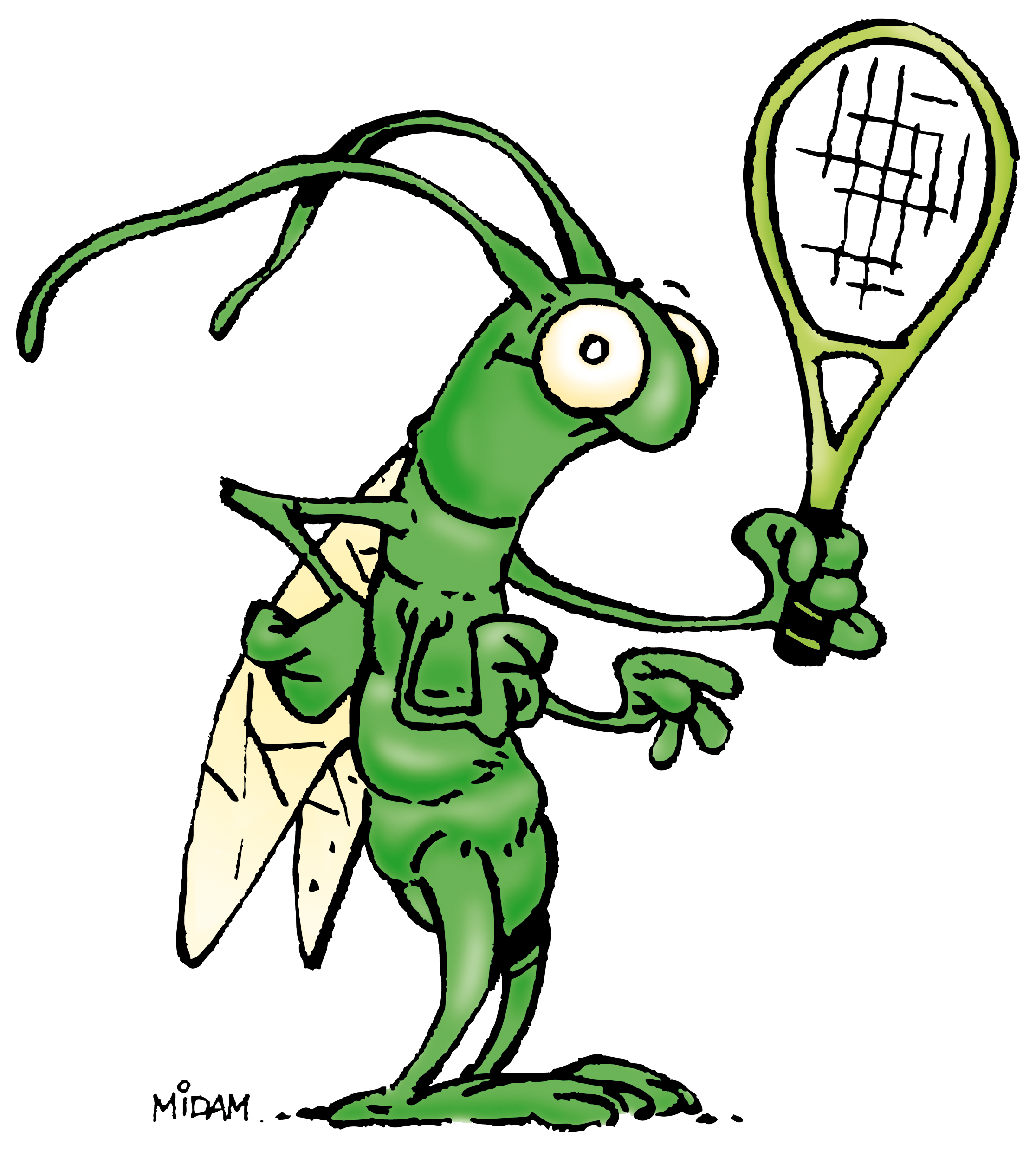 NOMPrénomAdressee-mail / gsmDate de naissanceDate de naissanceCotisationTOTAL à payersur le compte Belfius BE39 0682 2409 8319TOTAL à payersur le compte Belfius BE39 0682 2409 8319TOTAL à payersur le compte Belfius BE39 0682 2409 8319TOTAL à payersur le compte Belfius BE39 0682 2409 8319TOTAL à payersur le compte Belfius BE39 0682 2409 8319